PROJE ADIYUVAMIZ ÖMÜRLÜK OLSUNAMACIİlçemiz merkez  ve bağlı mahallelerinde yaşayan, evli ya da evlilik çağına gelmiş çiftlerin, evlilik öncesi süreçte birbirlerini iyi tanıması, gerçekçi beklentiler oluşturabilmeleri, evliliğe “iyi bir başlangıç yapabilme, evliliğin getirdiği sorumluluklar, evliliğin sağlıklı bir biçimde yürütülmesi gibi konularda eğitimler verilerek ilerde oluşabilecek boşanmaların önüne geçebilmek hedeflenmiştir.BÜTÇESİKurum kuruluşların mevcut öz kaynakları kullanılacaktırBAŞLANGIÇ-BİTİŞ TARİHİ01.11.2014 - 01.06.2015PROJE ÖZETİPROJE ÖZETİİlçemiz merkez  ve bağlı mahallelerinde yaşayan, evli ya da evlilik çağına gelmiş ve aile kurmak amacıyla bir araya gelen çiftlerin, evlilik öncesi süreçte birbirlerini iyi tanıması, evlilikle ilgili gerçekçi beklentiler oluşturabilmeleri, etkili iletişim kurma yollarını ve olası sorunlarla nasıl baş edeceklerini bilmeleri evliliğe “iyi bir başlangıç yapabilme, evliliğin getirdiği sorumluluklar, evliliğin sağlıklı bir biçimde yürütülmesi gibi konularda eğitimler vererek ilerde oluşabilecek boşanmaların önüne geçebilmek. Bireylere verilecek olan evlilik öncesi eğitimler ve aile içi iletişim eğitimleri sonucunda sağlam, güçlü, işlevsel ve uyumlu bir aile birlikteliği sağlanarak ailelerin huzur ve refahının geliştirilmesine; haklarını ve sorumluluklarını bilen; demokratik değerlere ve insan haklarına saygılı; beden, zihin, ahlak ve duygu bakımından dengeli ve sağlıklı gelişen; yaşadığı çevreye duyarlı; yapıcı, yaratıcı ve verimli bireylerin yetişmesine katkıda bulunmak amacı ile akademisyen ve konunun uzmanları aracılığı ile 18-45 yaş arası evli ya da evlilik hazırlığı içerisinde bulunan çiftlere eğitim verilmesi amaçlanmıştır.İlçemiz merkez  ve bağlı mahallelerinde yaşayan, evli ya da evlilik çağına gelmiş ve aile kurmak amacıyla bir araya gelen çiftlerin, evlilik öncesi süreçte birbirlerini iyi tanıması, evlilikle ilgili gerçekçi beklentiler oluşturabilmeleri, etkili iletişim kurma yollarını ve olası sorunlarla nasıl baş edeceklerini bilmeleri evliliğe “iyi bir başlangıç yapabilme, evliliğin getirdiği sorumluluklar, evliliğin sağlıklı bir biçimde yürütülmesi gibi konularda eğitimler vererek ilerde oluşabilecek boşanmaların önüne geçebilmek. Bireylere verilecek olan evlilik öncesi eğitimler ve aile içi iletişim eğitimleri sonucunda sağlam, güçlü, işlevsel ve uyumlu bir aile birlikteliği sağlanarak ailelerin huzur ve refahının geliştirilmesine; haklarını ve sorumluluklarını bilen; demokratik değerlere ve insan haklarına saygılı; beden, zihin, ahlak ve duygu bakımından dengeli ve sağlıklı gelişen; yaşadığı çevreye duyarlı; yapıcı, yaratıcı ve verimli bireylerin yetişmesine katkıda bulunmak amacı ile akademisyen ve konunun uzmanları aracılığı ile 18-45 yaş arası evli ya da evlilik hazırlığı içerisinde bulunan çiftlere eğitim verilmesi amaçlanmıştır.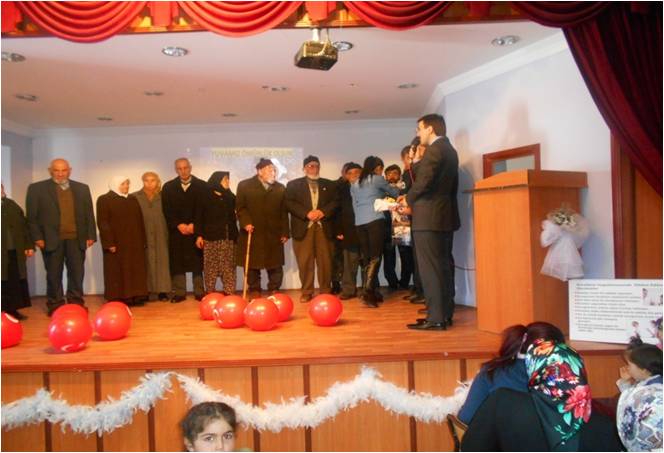 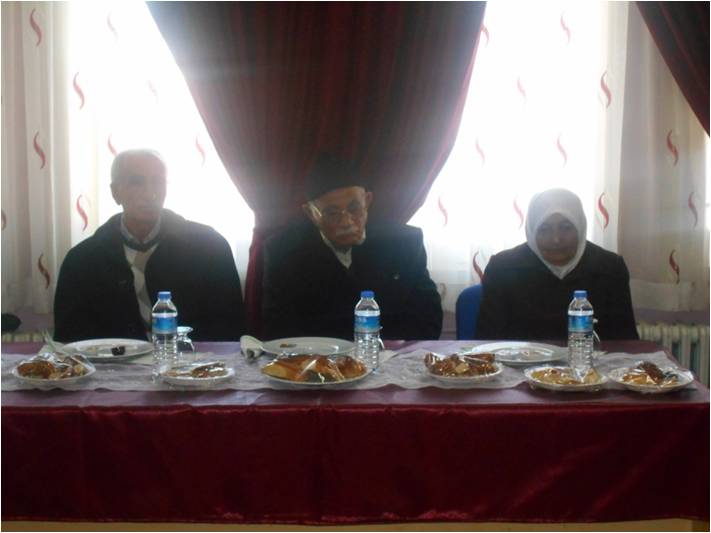 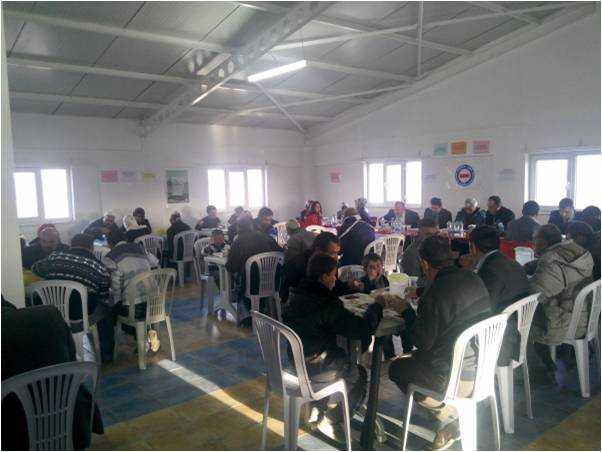 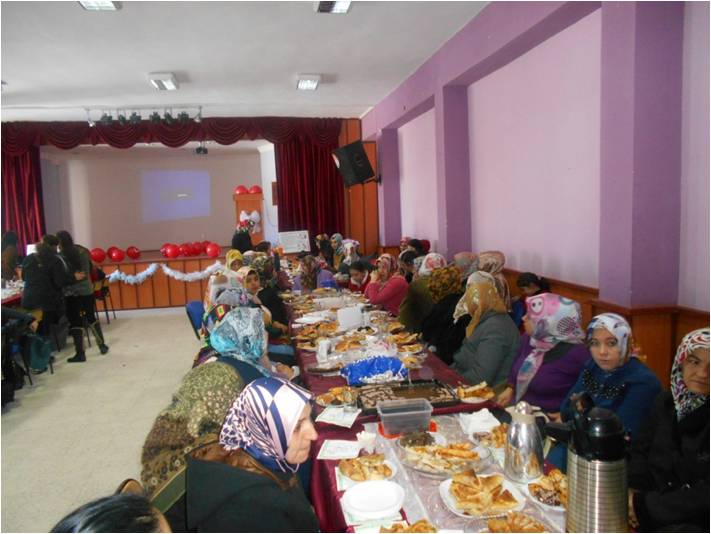 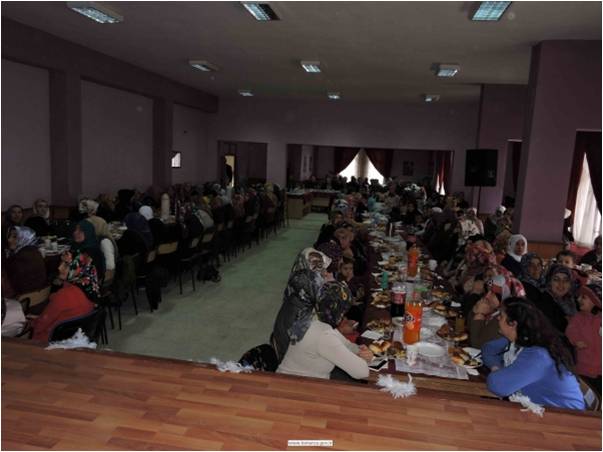 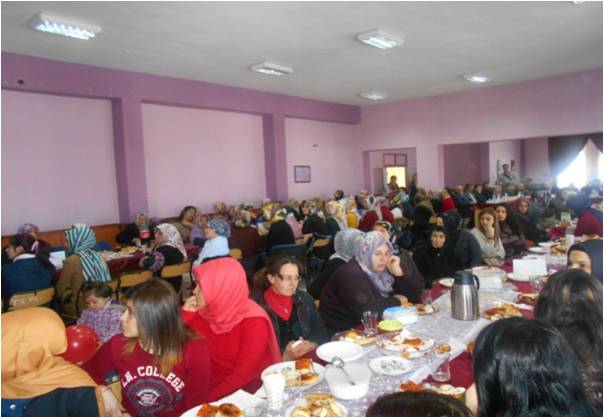 